TALLER 1 DE SISTEMASEJERCICIO UNOEmpezar un nuevo libro de trabajo.Crear un libro para realizar una previsión de ventas para todo el semestre a partir de las ventas de Enero y del incremento o decremento de éstos a lo largo del semestre. Sabemos que:Las ventas de Febrero son un 12% más que las de Enero.Las de Marzo, 5% menos que las de Febrero.Las de Abril, 10% más que las de Marzo.Las de Mayo, 5% menos que las de Abril.Las de Junio, 15% más que las de Mayo.El modelo deberá ser como aparece en la figura inferior, 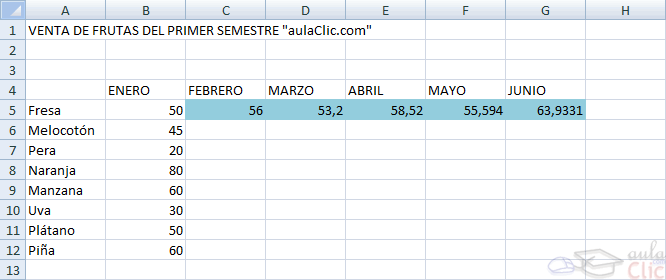 Guarda el libro con el nombre EXCEL PERIODO 1Escribir TOTAL en la celda H4.Escribir en la celda H5 la fórmula para que calcule la suma de las ventas de Fresa.Modificar la fórmula de la celda H5 para utilizar la función SUMA. Escribir en la celda I4, €/KG, en la celda J4 €, en K4 IVA y en la celda L4 P.V.P.En la celda I5 escribir 1,5, que será el precio del kilo de fresas.En la celda I6 escribir 2,1, en I7 1,65, en I8 0,9, en I9 1,68, en I10 2,16, en I11 0,87 y en I12 2,4.Escribir en la celda J5 la fórmula que nos calcule los kilos de fresas vendidos por el precio al kilo. Escribir en la celda A14 IVA:Escribir en la celda B14 16%, que será el IVA que tendremos que aplicar a las frutas.Escribir en la celda K5 la fórmula del IVA por el precio € de las fresas.Escribir en la celda L5 la fórmula para obtener el precio con IVA de las fresas.Nombrar la hoja como frutasEJERCICIO DOSEn el mismo libro Excel periodo 1 nombrar la segunda hoja como VENDEDOR Crear el modelo que tienes a continuación, y calcula los datos que faltan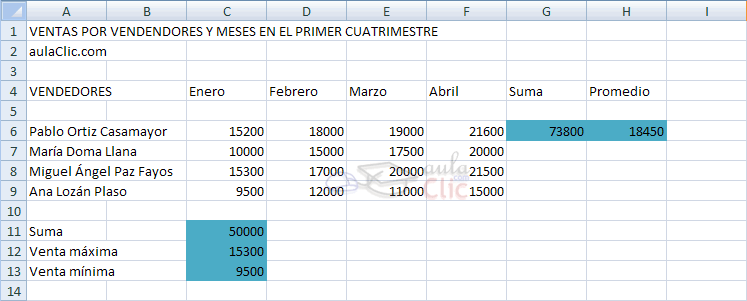 